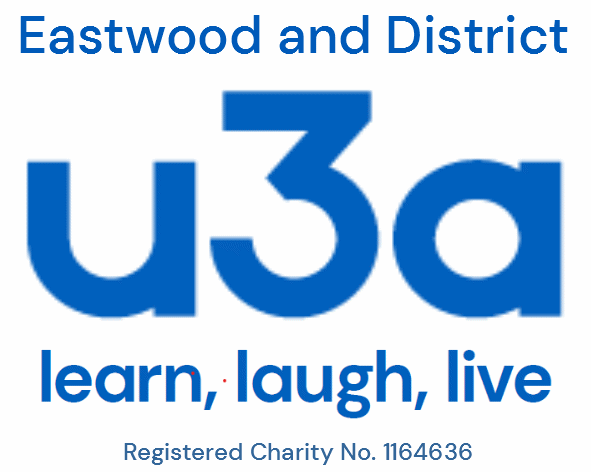 Information & Preliminary Costing for a Proposed Trip Group 	.....................................................		Organiser 	...............................................Visit to	…................................................... 		Visit date	............................................... Coach Company	.................………..……………………………………………………………………………Coach Hire Charge:	£...……................(Pass to the Treasurer as soon as received)Coach fare per person (based on 40 members)         £...……................Entrance Fees/Ticket cost per person:	£...……................Total cost per person: 	£_____________	Prices based on 40 membersCoach Fare 	£ ............. x 40 ........   =	Total        £...……................Entrance Fees/Tickets 	£ ............. x 40 ........   =	Total        £...……................	Grand Total        £_____________All cheques to be made payable to Eastwood & District U3A.When the trip is confirmed please complete a Bank Deposit Form and pass all monies to the Treasurer.  -----------------------------------------------------------------------------------------------------------------------------------------Group 	.....................................................	Visit to		…................................................... Event Organiser 	...............................................	Date of Visit	……................................................ Coach Company	..................………..……………………………………………………………………………Committees use onlyChecked and confirmed..………………………..………………… Date………………………………………